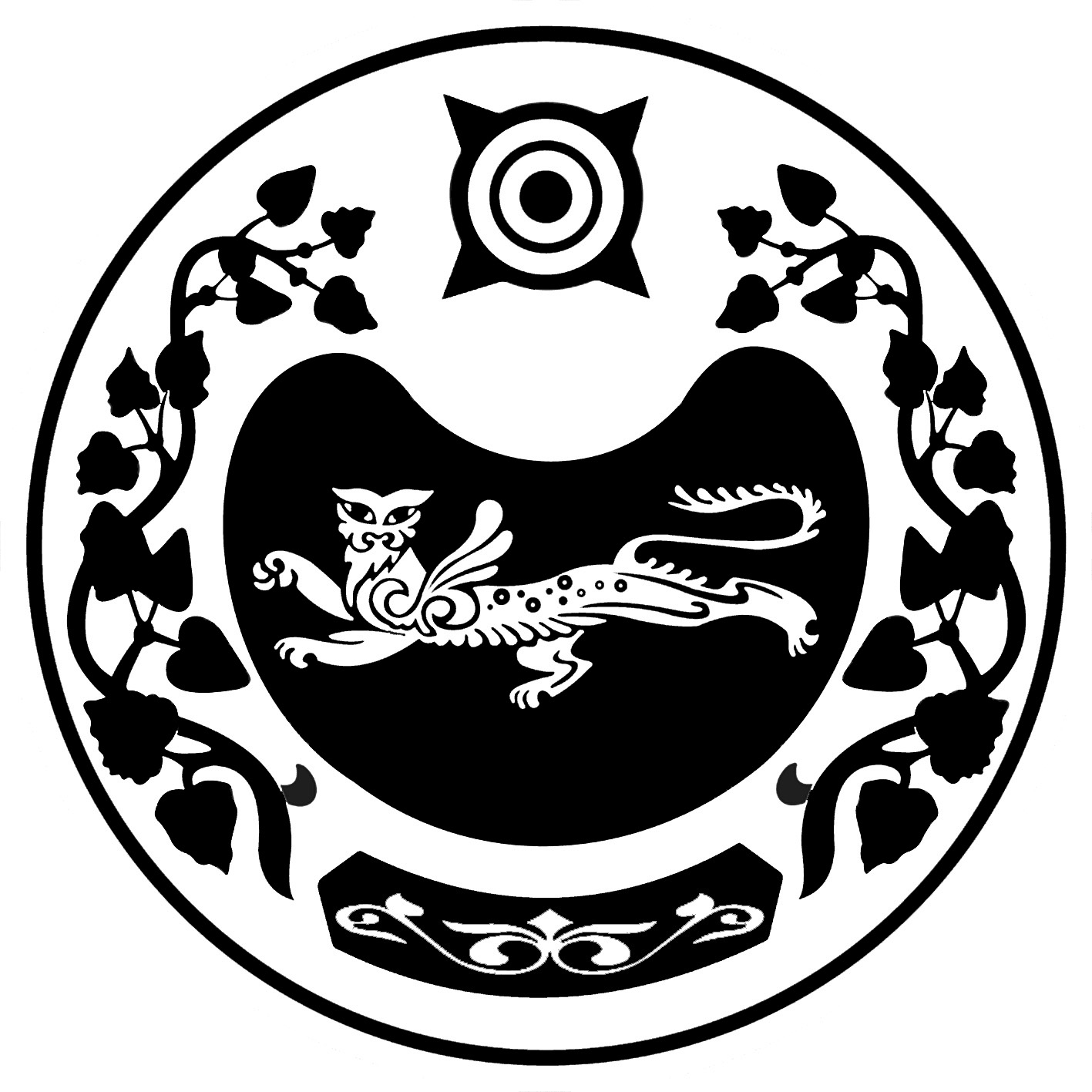 ПОСТАНОВЛЕНИЕот  09.03.2023  	№  292 - прп. Усть-АбаканВ соответствии с частью 3 статьи 28 Федерального закона от 13 июля 2020 года № 189-ФЗ «О государственном (муниципальном) социальном заказе на оказание государственных (муниципальных) услуг в социальной сфере» (далее – Федеральный закон), постановлением Правительства Российской Федерации от 13.10.2020 № 1678 «Об утверждении общих требований к принятию решений органами государственной власти субъектов Российской Федерации (органами местного самоуправления) об организации оказания государственных (муниципальных) услуг в социальной сфере»   администрация Усть-Абаканского районаПОСТАНОВЛЯЕТ:Организовать оказание муниципальных услуг в социальной сфере на территории муниципального образования Усть-Абаканский район в соответствии с положениями Федерального закона по направлению деятельности «реализация дополнительных образовательных программ (за исключением дополнительных предпрофессиональных программ в области искусств)».Определить Управление образования администрации Усть-Абаканского района уполномоченным органом, утверждающим муниципальный социальный заказ на оказание муниципальных услуг в социальной сфере по направлению деятельности «реализация дополнительных образовательных программ (за исключением дополнительных предпрофессиональных программ в области искусств)» (далее – муниципальные услуги).Обеспечить формирование и исполнение муниципального социального заказа на оказание муниципальных услуг в социальной сфере в соответствии с Федеральным законом по направлению деятельности «реализация дополнительных образовательных программ (за исключением дополнительных предпрофессиональных программ в области искусств)» в рамках реализации мероприятий федерального проекта  «Успех каждого ребенка» национального проекта «Образование» в части внедрения на территории муниципального образования системы персонифицированного финансирования дополнительного образования детей с использованием конкурентного способа отбора исполнителей муниципальных услуг, предусмотренного пунктом 1 части 2 статьи 9 Федерального закона. ( Приложение)Установить, что в целях выполнения требований, предусмотренных статьей 8 и частью 3 статьи 28 Федерального закона, в Усть-Абаканском районе применяются нормы постановления Правительства Республики Хакасия  от 01.03.2023 г.  № 35-п «Об организации оказания государственных услуг в социальной сфере при формировании государственного социального заказа на оказание государственных услуг в социальной сфере на территории Республики Хакасия».Управлению образования администрации Усть-Абаканского района обеспечить формирование и утверждение муниципального социального заказа на оказание муниципальной услуги «Реализация дополнительных образовательных программ» в соответствии с социальным сертификатом в срок до 10 марта 2023 года.Управляющему делами администрации Усть-Абаканского района (О.В. Лемытская) разместить настоящее постановление на официальном сайте администрации  Усть-Абаканского района в информационно-коммуникационной сети «Интернет».Главному редактору МАУ « Редакция газеты « Усть-Абаканские известия» (И.Ю. Церковная) опубликовать настоящее постановление в газете « Усть-Абаканские известия официальные».Контроль за исполнением настоящего постановления возложить на Федорову О.А. - заместителя Главы администрации Усть-Абаканского района по социальным вопросам.Глава Усть-Абаканского района                                                    Е.В. ЕгороваПриложениек Постановлению Администрации муниципального образования Усть-Абаканского районаот 09.03.2023 № 292 - пПЕРЕЧЕНЬмуниципальных услуг, в отношении которых осуществляется апробация предусмотренного пунктом 1 части 2 статьи 9 Федерального закона от 13 июля 2020 года № 189-ФЗ «О государственном (муниципальном) социальном заказе на оказание государственных (муниципальных) услуг в социальной сфере» способа отбора исполнителей услуг1.  Реализация дополнительных общеразвивающих программ:Уникальный номер услуги: 804200О.99.0.ББ52АЖ49000Вид деятельности:Дополнительное образование детей и взрослых.Содержание услуги:Категория потребителей: не указано Виды образовательных программ: не указаноНаправленность образовательной программы: не указаноУсловия оказания услуги:Формы образования и формы реализации образовательных программ: очная с применением дистанционных образовательных технологий.Управделами администрацииУсть-Абаканского района                                                                                О.В. ЛемытскаяРОССИЯ ФЕДЕРАЦИЯЗЫХАКАС РЕСПУБЛИКАЗЫАFБАН ПИЛТIРIАЙМАFЫНЫH УСТАF-ПАСТААРОССИЙСКАЯ ФЕДЕРАЦИЯРЕСПУБЛИКА ХАКАСИЯАДМИНИСТРАЦИЯУСТЬ-АБАКАНСКОГО РАЙОНАОб организации оказания муниципальных услуг в социальной сфере при формировании муниципального социального заказа на оказание муниципальных услуг в социальной сфере на территории муниципального образования   Усть-Абаканский район